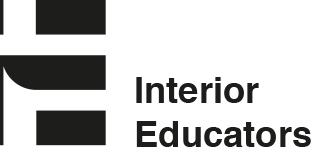 Space Request FormIn order to ensure we are able to provide you with the most appropriate exhibition space at Interior Educators, please complete and submit this document.Once these details have all been recorded and a floor plan has been drawn up, you will be informed on your specific space location and size. If you do not return this form by the specified deadline, with your preferences, a space will be allocated to you and we cannot ensure the possibility of changing this at a later date. Deadline: Friday 2 June 2017Name of institution: ………………………………………………………………………………….Please specify the type of space you would like (free standing, wall, central, corner etc…).……………………………………………………………………………………………………………………………………………………………………………………………………If applicable, please specify what your space preference is in the Old Truman Brewery (T1, T2, T3, T4 or T5).……………………………………………………………………………………………………………………………………………………………………………………………………Please indicate if you have any particular requirements (natural light, easy access to electricity etc…). ……………………………………………………………………………………………………………………………………………………………………………………………………